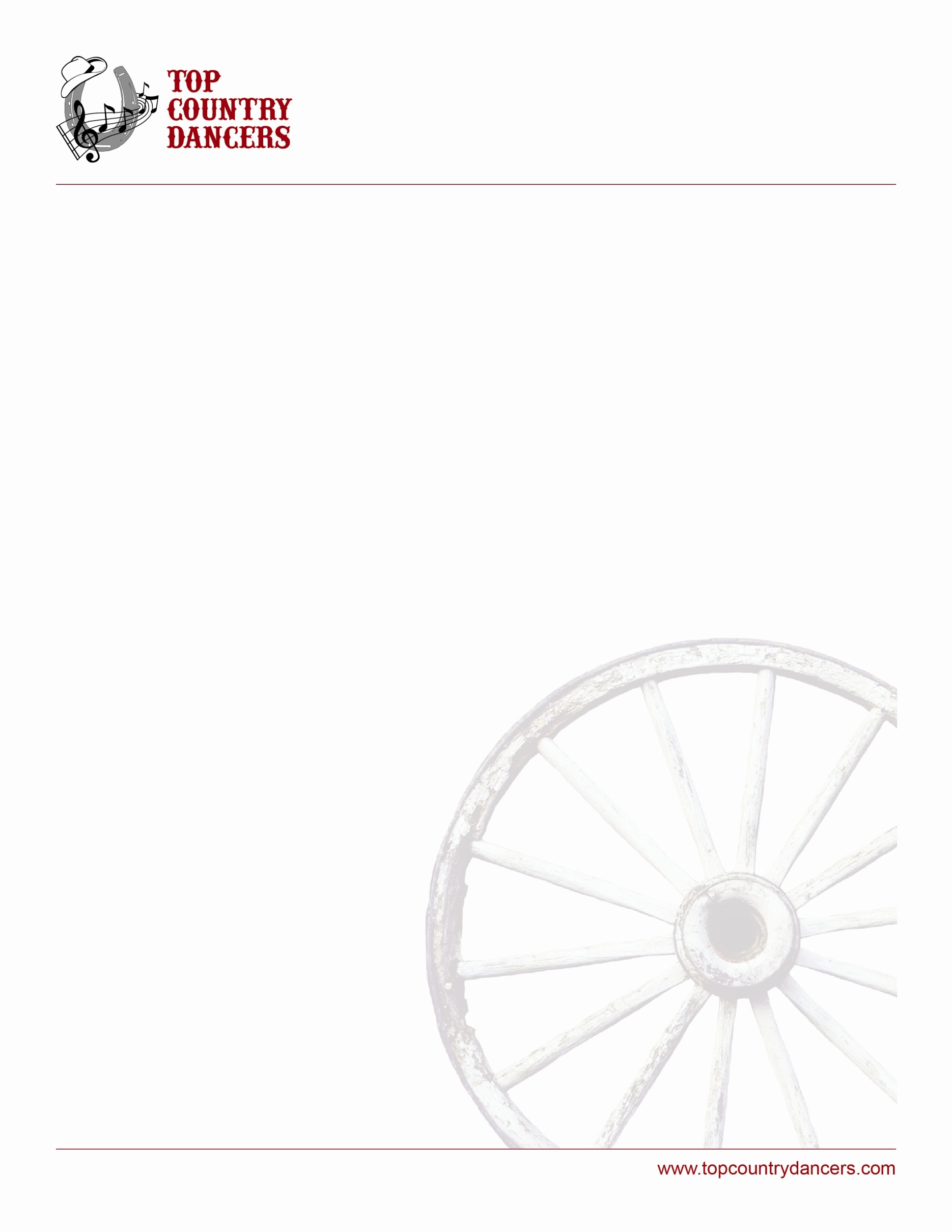                 1-8 	Rumba Box,	1-4	LF to Left – RF beside LF – LF in front - Point R beside LF 	5-8 	RF to right – LF beside RF – RF behind - Point L beside RF	9-16 	Side, Together, 1/4 Turn, Brush, Steps 3/4 Turn, Touch, 	1-2 	LF to left – RF beside LF	3-4	1/4 turn to left and LF to left – Brush RF in front		Sweetheart Position, facing L.O.D.		Leave right hands , man passes under the left arms	5-6-7 	Steps RF,LF,RF, with a 3/4 turn to left 	8	Point L beside RF		Indian Position, facing O.L.O.D. man behind woman 	17-24 	Vine To Left 1/4 Turn, Brush, Step, Lock, Step, Touch, 	1-2 	LF to left – Cross RF behind LF	3-4	1/4 turn to left and LF in front – Brush RF in front		Sweetheart,Position facing L.O.D.	5-8 	RF in front - Lock LF behind RF – RF in front - Point L beside RF	25-32 	M : Walk, Walk, Walk, Brush, Jazz Box 1/4 Turn, Touch, 		W : Walk, Walk, Walk, Brush, Jazz Box 1/4 Turn, Touch, ( Correction )		Leave left hands,woman passes under the right arms	1-4 	M : Step forward LF, RF, LF – Brush RF in front		W : Step Forward LF,RF,LF – Brush RF in front  ( Correction )		Sweetheart  Position facing L.O.D.	5-6	Cross RF in front LF – LF behind	7-8 	1/4 turn to right and RF right – Point L beside RF		Indian Position, facing  O.L.O.D.man behing woman	33-40 	Side, Behind, 1/4 Turn, Brush, Step, Lock, Step, Touch,	1-2 	LF to left – RF behind LF 	3-4	1/4 turn to left and LF in front – Brush RF in front		Sweetheart Position , facing L.O.D	5-8	RF in front  - Lock LF behind RF – RF in front  - Point L beside RF	41-48 	M : Walk, Walk, Walk, Touch, Walk, Walk, Walk, Touch, 		W : Steps 1/2 Turn, Touch, Steps Full Turn, Touch, 		Do not release hands ,left arms passing above the woman head	1-4 	M : Step forward  LF, RF, LF – Point R beside LF		W : Step LF, RF, LF, 1/2 turn to  right - Point R beside L		Man facing L.O.D. and woman facing R.L.O.D.		Double Cross Hand Hold position,left hands on top 		the 2 hands pass over the woman’s head doing a window 	5-8 	M : Step forward RF, LF, RF - Point L beside RF		W : Step RF, LF, RF, full turn to right – Point L beside RF		Men facing  L.O.D. and woman facing  R.L.O.D.		Window Position,man inside the cercle	49-56 	Rotate 1/2 Turn, Touch, Rotate 1/2 Turn, Touch,	1-4 	Step LF, RF, LF, 1/2 turn to right - Point R beside LF		Man facing  R.L.O.D.and woman facing  L.O.D.	5-8 	Step RF, LF, RF, 1/2 turn to right - Point L beside RF		Man facing  L.O.D.and woman  facing  R.L.O.D.	57-64	M : Steps On Place 1/4 Turn, Touch, Back Rock Step, Step, Touch.		W : 1/4 Turn, 1/4 Turn, 1/4 Turn, Touch, Step, Pivot 1/2 Turn, Step, Touch. ( Correction ) 		To undo the window position do not release hands,just pass the hands over woman’s head	1-4 	M : Step LF, RF, LF, 1/4 turn to right – Point R beside LF  O.L.O.D.		W : LF 1/4 turn to left  -  RF 1/4 turn to left – LF turn to left - Point R beside LF   I.L.O.D.(Correction )		Double Cross Hand Hold position, left hands on top		Do not release hands ,the hands pass over the woman’s head 	5-8	M : Rock RF behind – Recover on LF – RF in front  - Point L beside RF		W : RF in front  - Pivot 1/2 turn to left – RF in front – Point L beside RF 		Indian position, facing O.L.O.D, man behind woman 	Tag	At sequence 6 , do the first 40 counts and add:	1-4	Modified Jazz Box.	1-2	LF in front -  Cross RF in front LF 	3-4	LF behind - 1/4 turn to right and RF.........		Restart the dance at the beginning	Restart	At sequence 3, do the first 8 counts and restart the dance at the beginningCaliforniaCarole Gosselin & Raymond Sanschagrin, Canada    ( 2013 ) Intermediate Partner Danse  64 countsIndian Position Facing O.L.O.D. Man behind womanFootsteps are identical unless specifiedMusic : California  / Jill KingIntro of 16 counts